FICHE SANITAIRE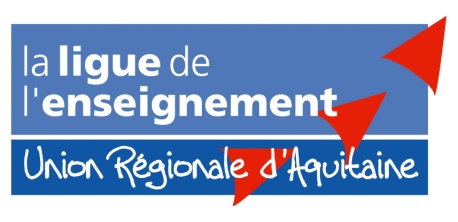 IDENTITENOM......................................................................PRENOM.....................................................................ADRESSE .................................................................................................................................................DATE DE NAISSANCE ...................................................         ALLERGIES................................................................................................................................................................................................................................................................................................................................................REGIME ALIMENTAIRE PARTICULIER ?.....................................................................................................................................TRAITEMENT MEDICAL PARTICULIER ?.....................................................................................................................................PERSONNE A PREVENIR EN CAS D’URGENCENOM .............................................. PRENOM .......................................... CODE POSTAL : ……………………………..VILLE : ………………………………………………………...N° TEL DOMICILE ............................................................. N° TEL PORTABLE.......................…..................ADRESSE .................................................................................................................................................................          FICHE SANITAIREIDENTITENOM......................................................................PRENOM.....................................................................ADRESSE .................................................................................................................................................DATE DE NAISSANCE ...................................................         ALLERGIES................................................................................................................................................................................................................................................................................................................................................REGIME ALIMENTAIRE PARTICULIER ?.....................................................................................................................................TRAITEMENT MEDICAL PARTICULIER ?.....................................................................................................................................PERSONNE A PREVENIR EN CAS D’URGENCENOM .............................................. PRENOM .......................................... 
CODE POSTAL : ……………………………..VILLE : ………………………………………………………...N° TEL DOMICILE ............................................................. N° TEL PORTABLE.......................…..................ADRESSE .................................................................................................................................................................